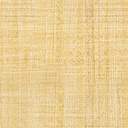 Quelques questions sur vos compétences actuelles et sur vos attentesNous vous remercions pour la confiance que vous nous accordez en vous inscrivant à la formation intitulée « Fluorescence et fluorophores organiques : théorie, synthèse, bioconjugaison et applications ».Afin de répondre au mieux à vos attentes, nous sommes disposés à ajuster le contenu des cours et TD que nous vous proposerons. Pour ce faire, nous vous prions de compléter cette fiche et de la renvoyer au plus tôt à M. Franck responsable scientifique du stage (xavier.franck@insa-rouen.fr).Nom : 			Prénom :		 Adresse mail : Décrivez votre travail en quelques lignesQuelle est votre formation de base ? Qu’attendez‐vous de la formation ?Etes‐vous intéressé(e) par une technologie en particulier ? Quelle expérience avez-vous en spectroscopie de fluorescence ?Souhaitez-vous apporter un échantillon ? Si oui, pour quel type d‘analyse ?« Ce questionnaire est facultatif. Le destinataire de ces données est le responsable scientifique de la formation à laquelle vous êtes inscrit(e) ou préinscrit(e) ; elles lui permettront d’adapter au mieux le programme de la formation à vos attentes et à celles des autres stagiaires. Elles seront détruites à la fin du stage. Pour plus d’informations concernant l’utilisation de vos données personnelles, veuillez consulter la notice « Données personnelles » disponible sur notre site internet. »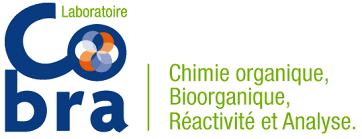 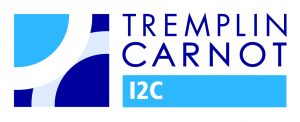 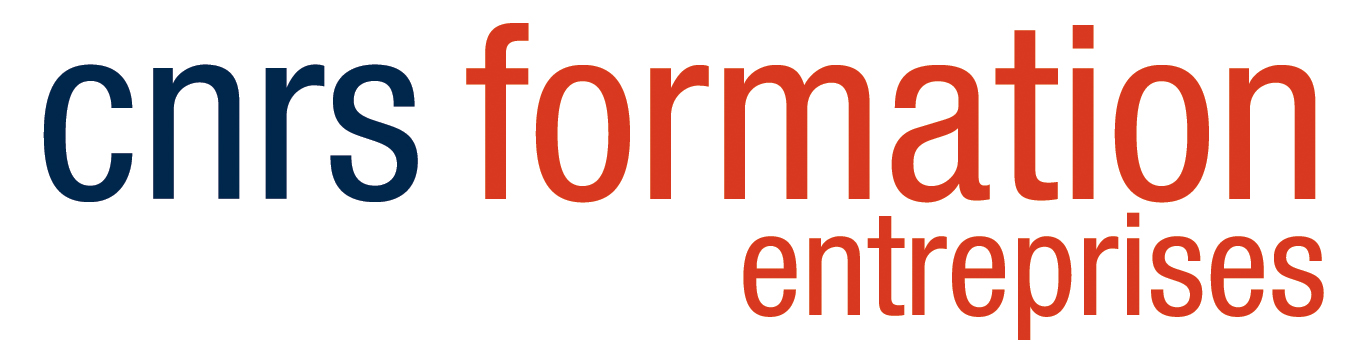 